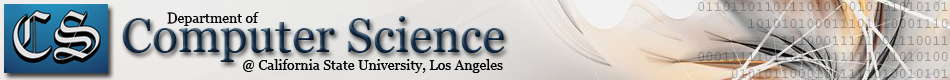 Undergraduate Program Assessment Report Computer Science2018-2020Table of Contents		PagePROGRAM EDUCATIONAL OBJECTIVES	3Program Educational Objectives	3Review of Program Educational Objectives	3STUDENT OUTCOMES	4Updated Students Outcomes	4Assessment Process/Assessment Architecture	6Assessment Results	9Continuous Improvement	22Constituent Members Comments	22Impact of COVID 19	22PROGRAM EDUCATIONAL OBJECTIVESProgram Educational ObjectivesProgram Educational Objectives (PEOs) are broad statements that describe what graduates are expected to achieve within a few years of graduation. They provide guidelines, which offer a vision for the program. The Program Educational Objectives of the undergraduate program in Computer Science at California State University, Los Angeles are as follows.Students who had entered the workforce will have established themselves as effective professionals by having solved real problems through the use of their computer science knowledge and their communication, critical thinking, and problem solving skills.Students who had continued in academia will have been successful in pursuing advanced degrees and in demonstrating their ability to master advanced areas of computer science. Students will have demonstrated their ability to adapt to a rapidly changing environment by having learned and applied new knowledge and skills.Review of Program Educational ObjectivesProgram Educational Objectives are discussed during the annual faculty retreat and the annual Industry Advisory Board meeting. A formal review process is conducted every three to five years. In each review cycle, Department Assessment Committee consider the following input and propose possible revisions:Existing Program Educational Objectives and Student Learning OutcomesMission statements of the University, College and DepartmentACM curricular guidelinesABET accreditation standardsFeedback from constituency surveysFeedback from IAB (Industrial Advisory Board) meetingsProposed revisions are discussed at annual department faculty retreat, and the faculty vote on whether to adopt the revisions.The department had conducted reviews of Program Educational Objectives in this cycle. These changes were made during the Spring 2017 are appropriate and all the three PEOs were readopted. The timeline is described in the table below:Table: Program Educational Objectives review timelineSTUDENT OUTCOMES ABET CAC approved revisions to the criteria for accrediting computing programs leading to new CAC criteria (Version 2.0). The new criteria will be in place as we move forward in the accreditation process. These changes to Criteria 3 (Student Outcomes) and Criteria 5 (Curriculum) have been motivated by two independent considerations: (i) Structural issues in the way that Criteria 3 is described  lead to confusion between the terminologies “characteristics” (defined by a..k) and “Student Outcomes”.  (ii) Changes in Criteria 5 to include new topics as proposed in the ACM/IEEE Computer Society’s Computer Science Curricula.During Fall 2019, we transitioned the BSCS program to the new ABET criteria by adopting the new ABET proposed student outcomes. A.	Updated Student OutcomesStudent Learning Outcomes (SLOs) are specific skills that students will possess at the end of the degree program. Student Learning Outcomes provide curricular guidelines with respect to the program. The Student Learning Outcomes of the undergraduate program in Computer Science at California State University, Los Angeles are:New Student Outcomes (Fall 2019 – current)Analyze a complex computing problem and to apply principles of computing and other relevant disciplines to identify solutions.Design, implement, and evaluate a computing-based solution to meet a given set of computing requirements in the context of the program’s discipline.Communicate effectively in a variety of professional contexts.Recognize professional responsibilities and make informed judgments in computing practice based on legal and ethical principles.Function effectively as a member or leader of a team engaged in activities appropriate to the program’s discipline.Apply computer science theory and software development fundamentals to produce computing-based solutions. Old Student Outcomes (Prior to Fall 2019)Students will be able to apply concepts and techniques from computing and mathematics to both theoretical and practical problems.Students will be able to demonstrate fluency in at least one programming language and acquaintance with at least three more.Students will have a strong foundation in the design, analysis, and application of many types of algorithms.Students will have a fundamental understanding of computer systems.Students will have the training to analyze problems and identify and define the computing requirements appropriate to their solutions.Students will have the training to design, implement, and evaluate large software systems working both individually and collaboratively.Students will be able to communicate effectively, both orally and in writing.Students will have the knowledge, skills, and attitudes for lifelong self-development.Students will have the ability to analyze the local and global impact of computing on individuals and society.Students will have a fundamental understanding of social, professional, ethical, legal, and security issues in computing.We followed our established practices of reviewing our Student Outcomes as outlined in the table below: Table 3.1: Student Learning Outcomes review timelineB. Assessment Process/Assessment ArchitectureAdopting the new outcomes required changes in the curriculum and the assessment architecture that we have employed on CSNS.  Significant changes are outlined below:Mapping of courses to the new Outcomes has been completed as shown below.Curricular Changes: A few curricular changes are necessitated by the new Outcomes and new curricular requirements. Faculty and IAB have ratified the changes in Fall 2019. We are in the process of completing the following changes in Spring 2020.Develop new courses (CS2445 & CS2470)) to be added to the program requirements.Delete PHYS2200, EE3445, Modification and MATH elective from the program requirements.Compete Program ModificationAll the rubrics that are employed for assessment purposes are listed below. The newer versions are updated to meet the new outcomes.The assessment measures and where they are employed for the new Outcomes indicated below.Embed assessment activities and data collection in certain key core courses.Assessment ResultsAnalyze a complex computing problem and to apply principles of computing and other relevant disciplines to identify solutions.(a) Assessment MeasuresRubric: Software Engineering – Analysis (in CS 3337 and CS 4961)Survey(b) Dates of AssessmentThis is a transition year for us as we migrate from the old outcomes to the new ones. Surveys were conducted in Fall 2019 using the new outcomes, but some rubrics such as Software Engineering – Analysis were not developed until Fall 2020. We expect a full assessment with the new outcomes and measure in the 2020-2021 academic year.(c) Assessment Results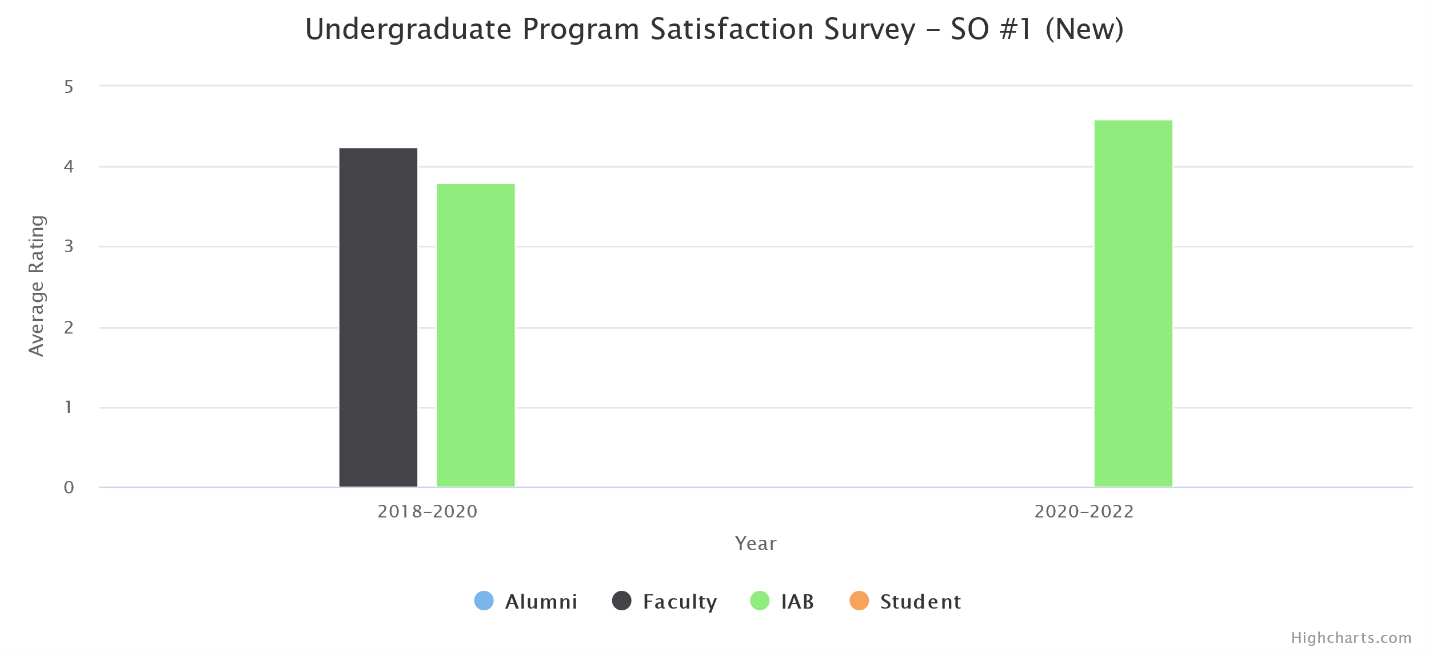 (d) Changes MadeNo instructional, programmatic, or curricular changes were made as the survey results met our target of 3 or higher. Design, implement, and evaluate a computing-based solution to meet a given set of computing requirements in the context of the program’s discipline.(a) Assessment MeasuresRubric: Software Engineering - Design (Ver 2.0) (in CS 3337 and CS 4962)Rubric: Software Engineering - Implementation (Ver 2.0) (in CS 3337 and CS 4962)Rubric: Software Engineering – Evaluation (in CS 337 and CS 4962)Survey(b) Dates of AssessmentThis is a transition year for us as we migrate from the old outcomes to the new ones. Surveys were conducted in Fall 2019 using the new outcomes, but some rubrics such as Software Engineering – Evaluation were not developed until Fall 2020. We expect a full assessment with the new outcomes and measure in the 2020-2021 academic year.(c) Assessment Results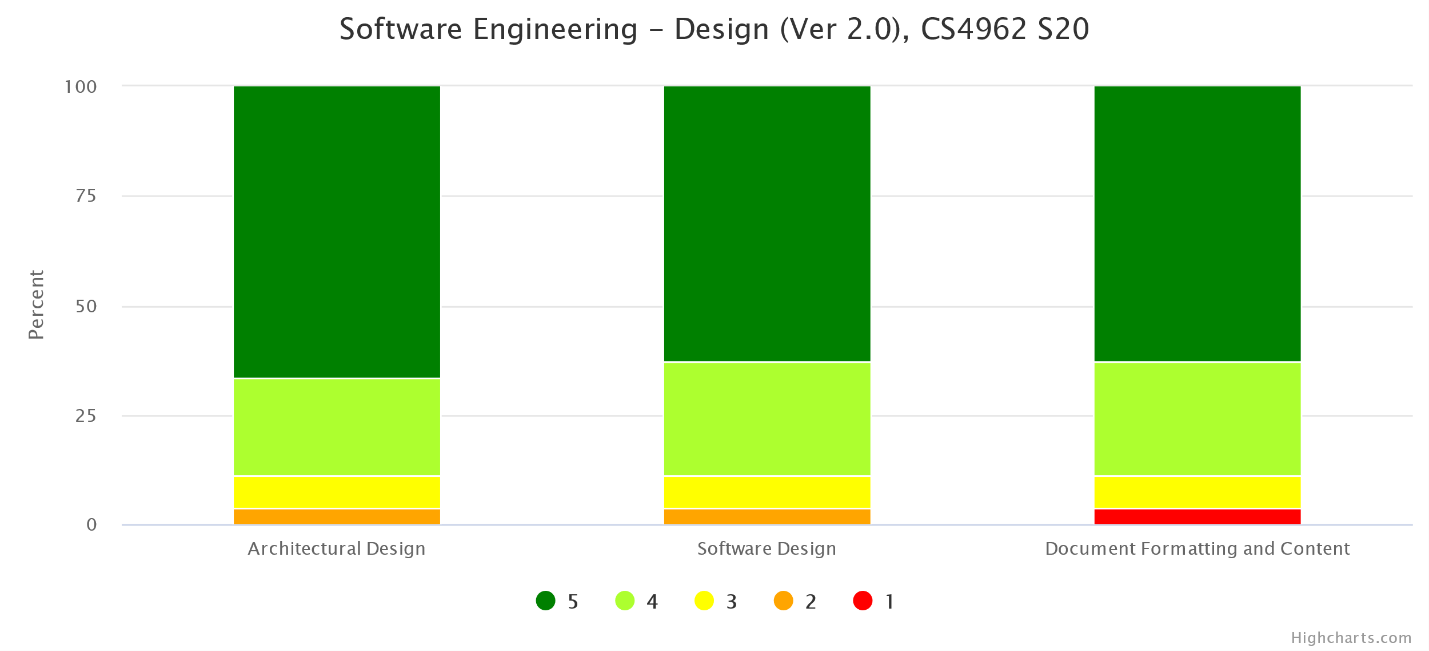 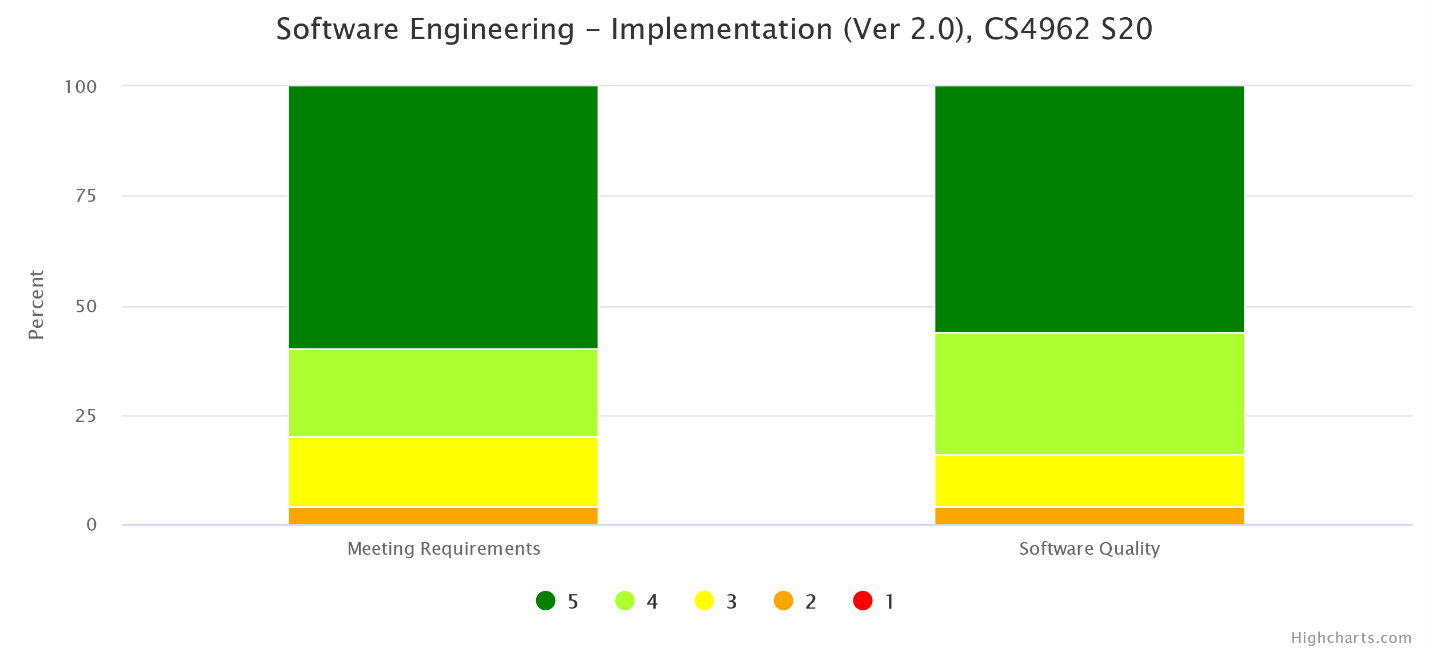 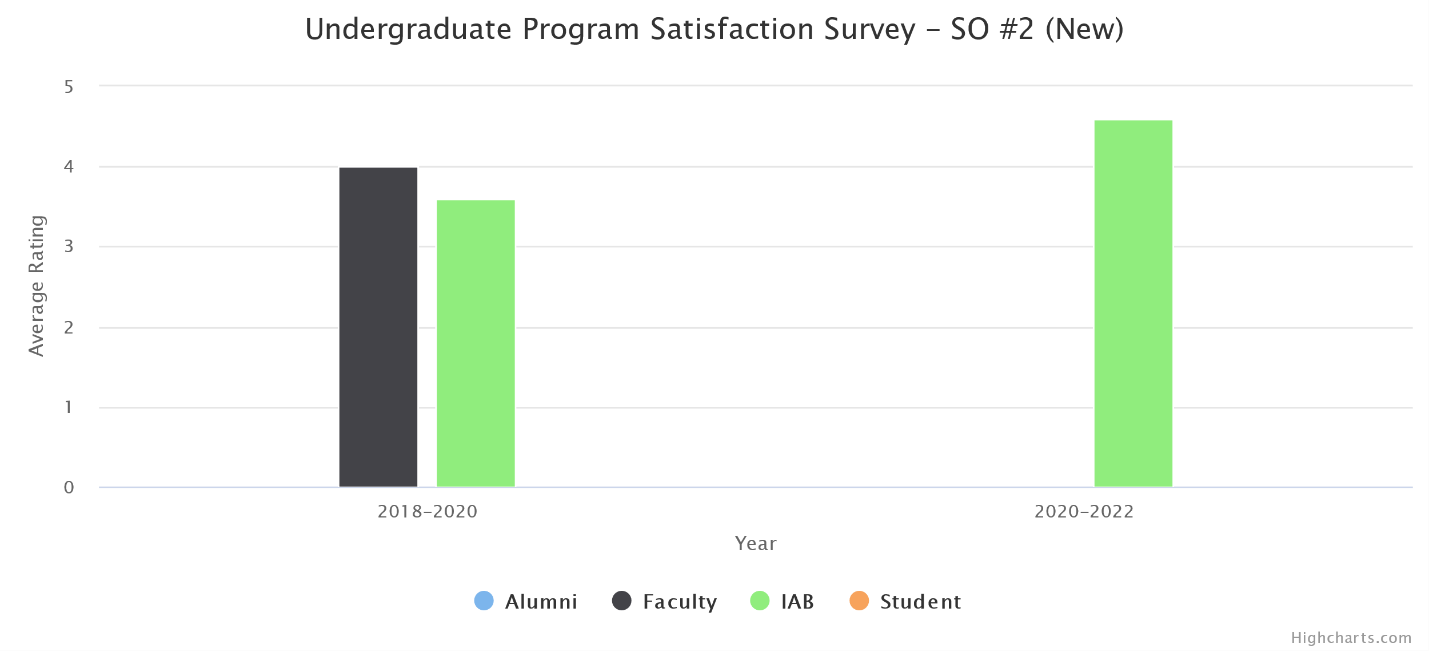 (d) Changes MadeNo instructional, programmatic, or curricular changes were made as both rubric assessment and the survey results met our target thresholds. Communicate effectively in a variety of professional contexts.(a) Assessment MeasuresRubric: Oral Communication (Ver 2.0) (in CS 3337, CS 4961, CS 4962)Rubric: Written Communication (Ver 2.0) (in CS 3337, CS 4961, CS 4962)Survey(b) Dates of AssessmentRubric: Oral Communication (Ver 2.0)Fall 2019 in CS 4961Spring 2020 in CS 3337, CS 4962Rubric: Written Communication (Ver 2.0)Fall 2019 in CS 4961Spring 2020 in CS 4962Survey: Fall 2019(c) Assessment Results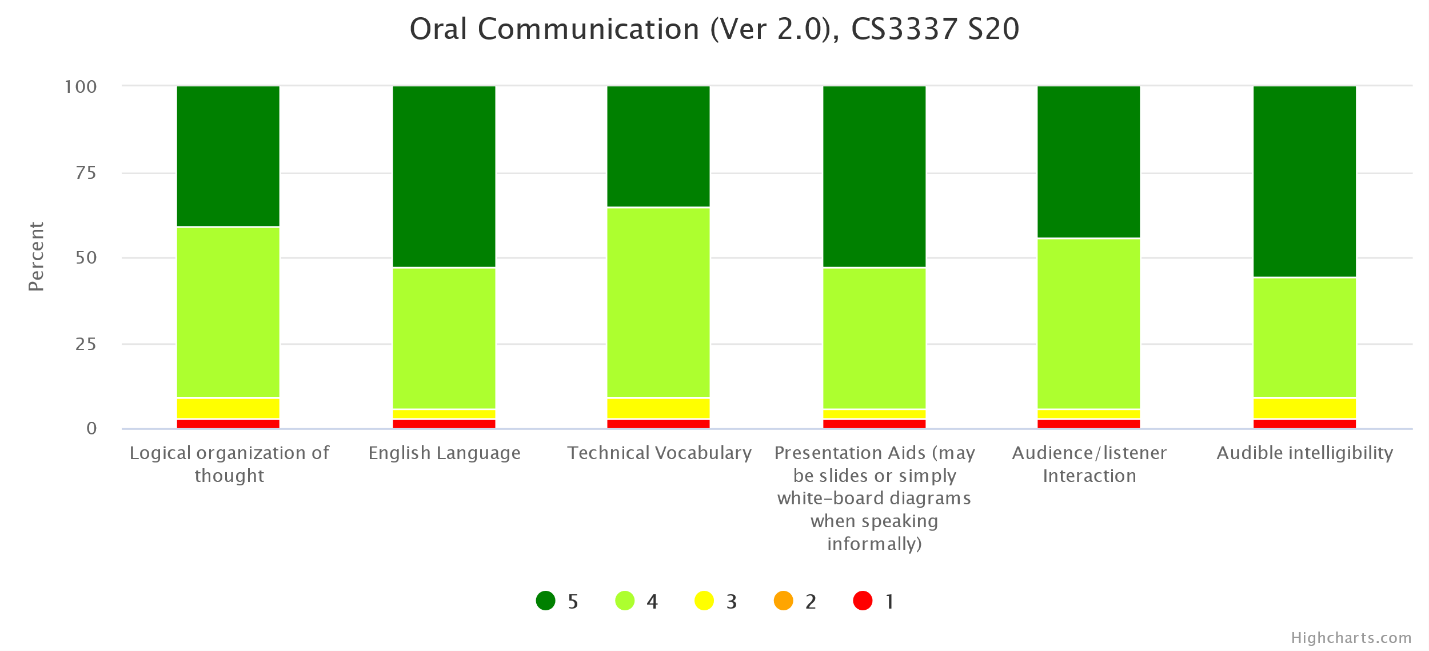 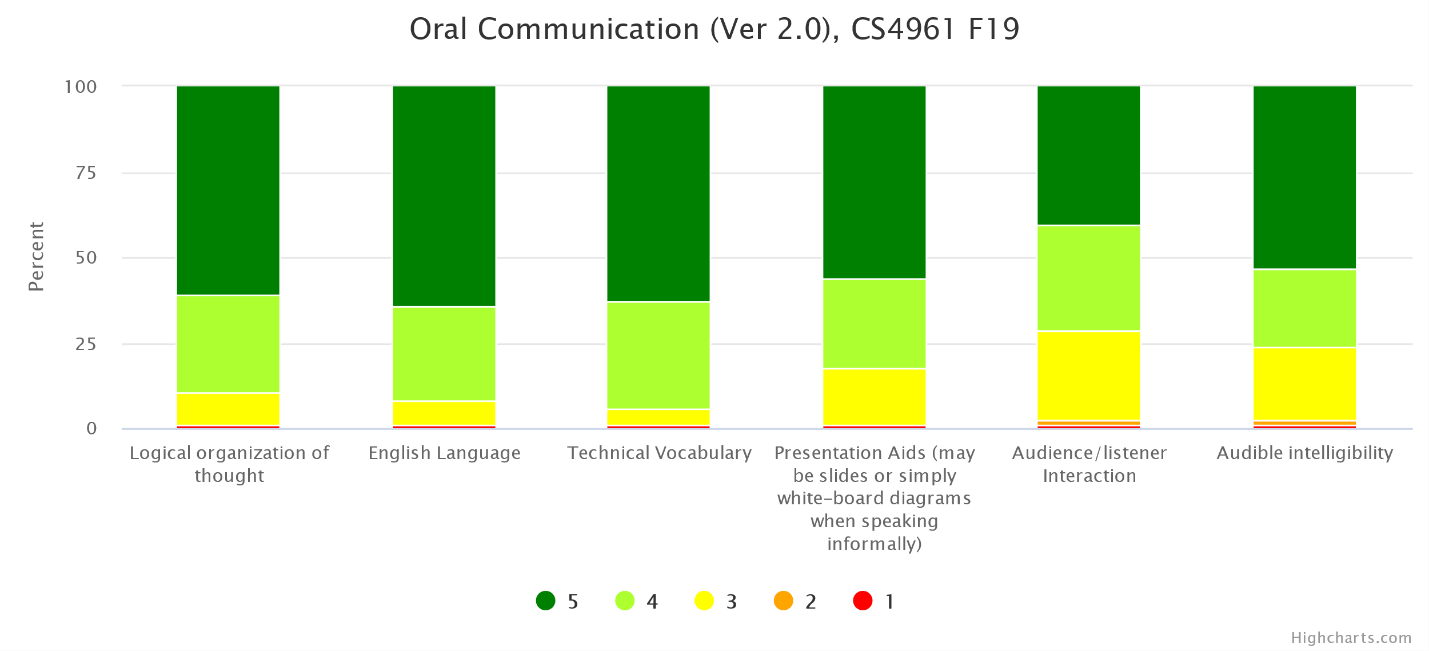 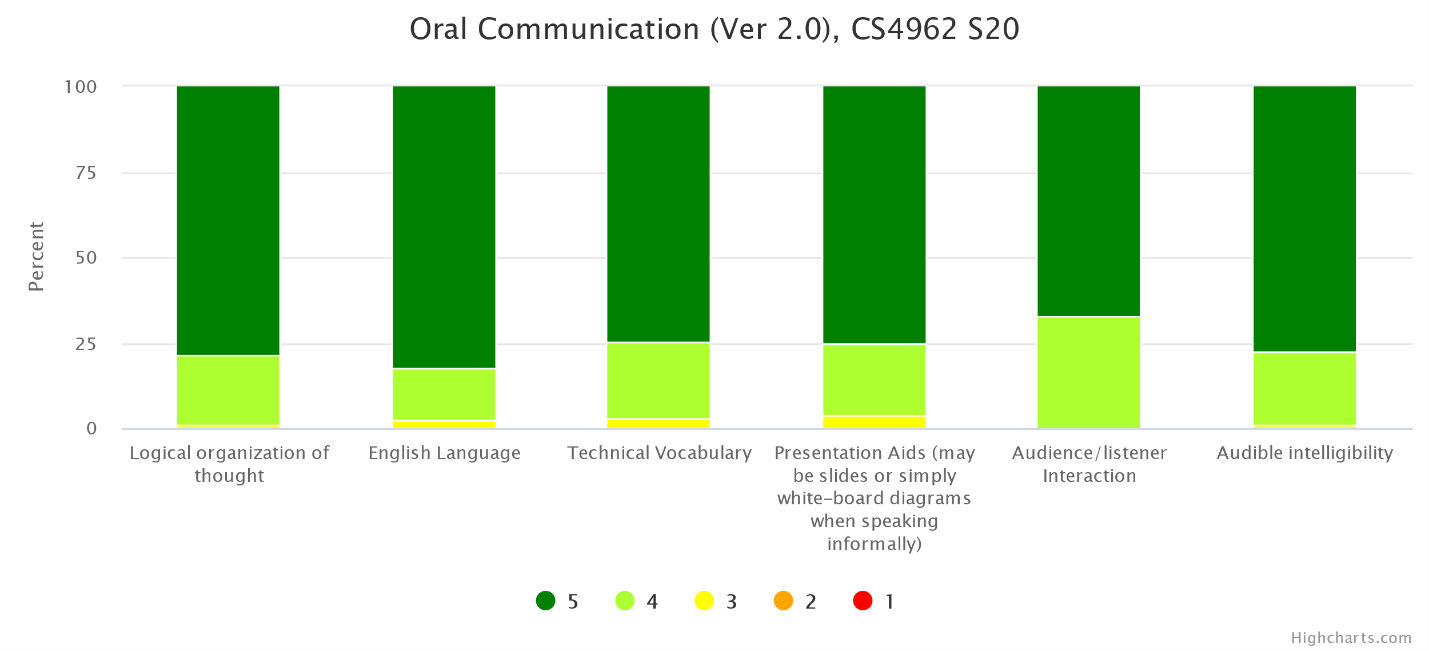 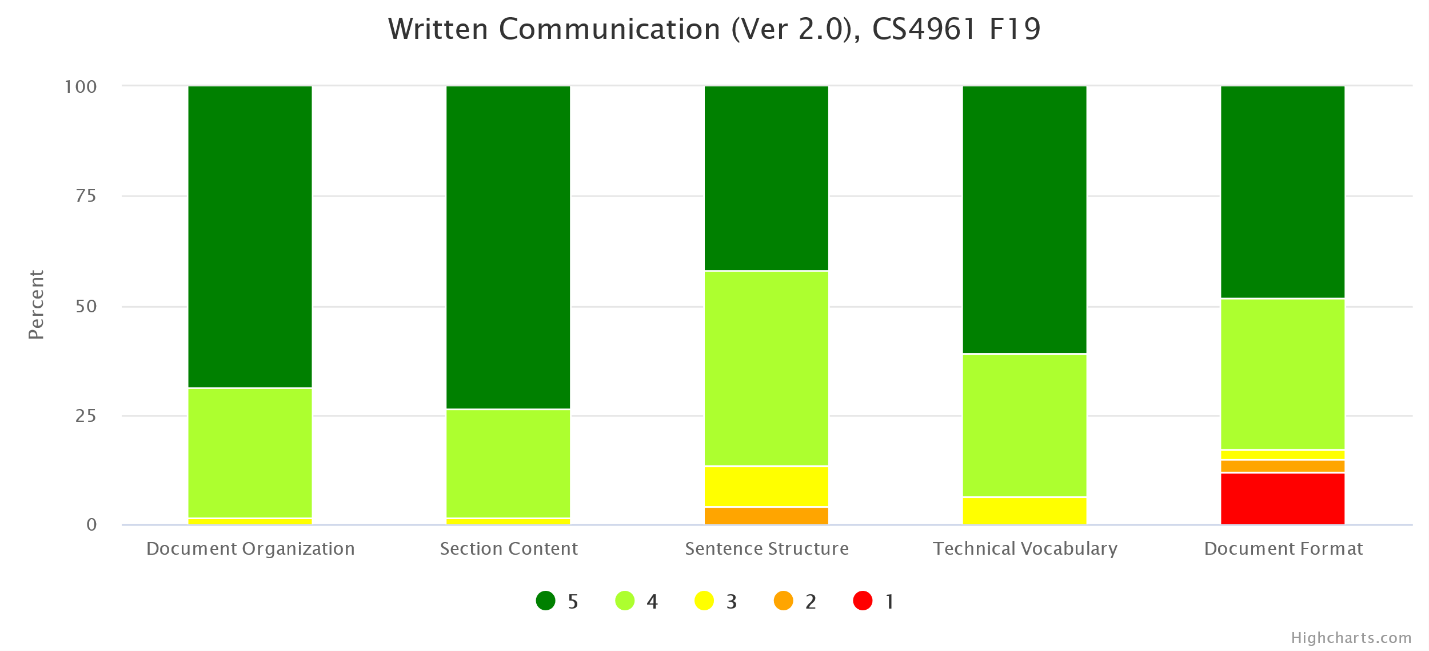 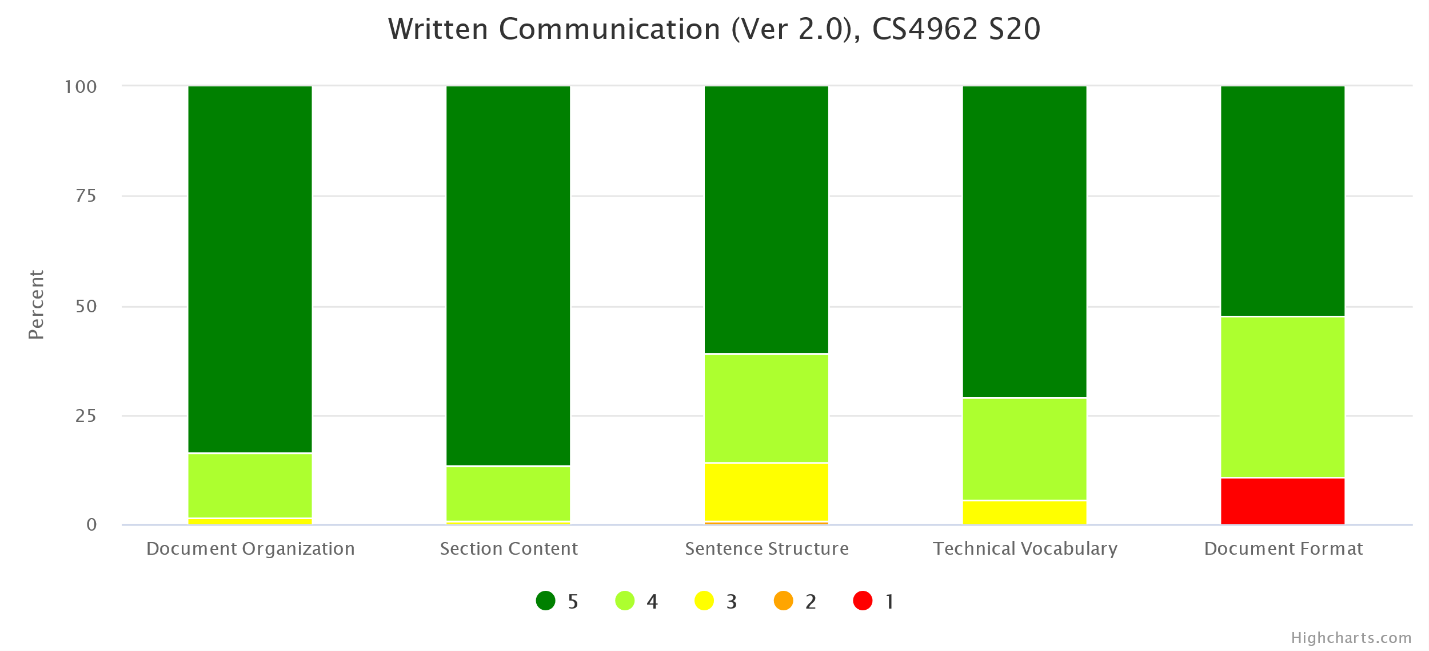 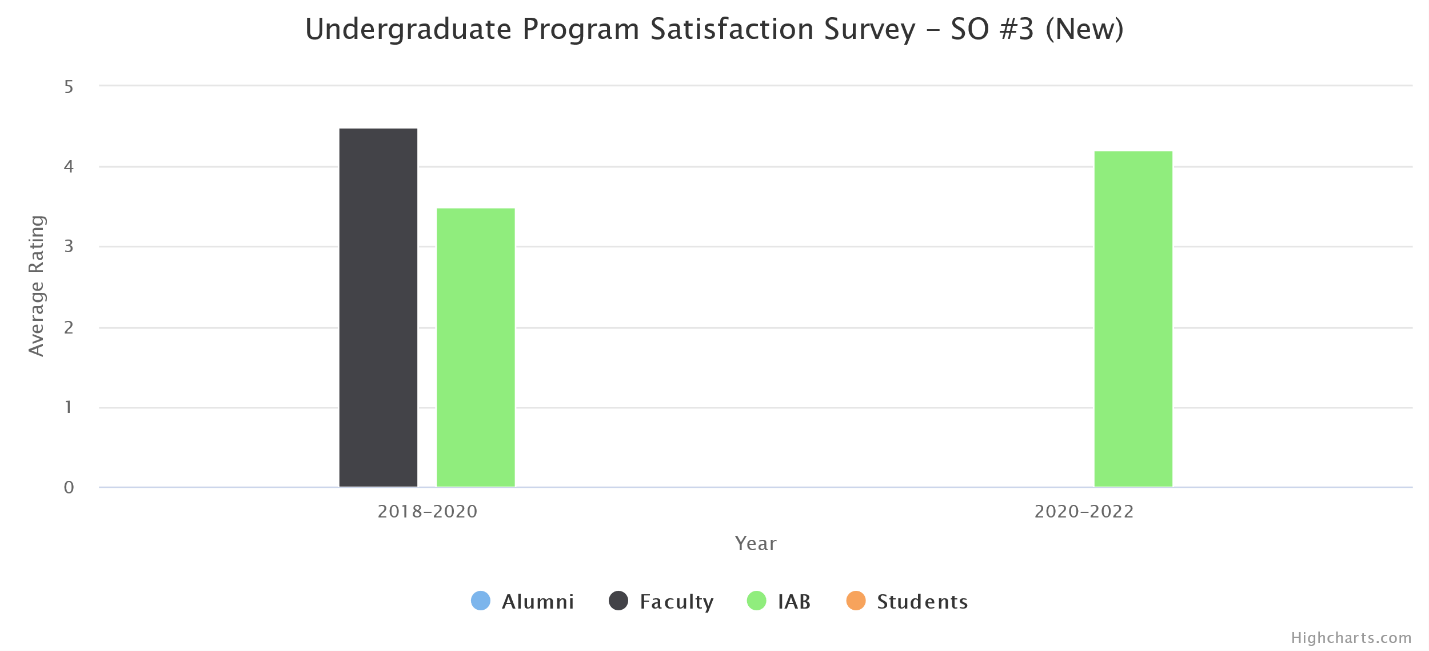 (d) Changes MadeNo instructional, programmatic, or curricular changes were made as both rubric assessment and the survey results met our target thresholds. Recognize professional responsibilities and make informed judgments in computing practice based on legal and ethical principles.(a) Assessment MeasuresRubric: Ethics in the Computer Age (Ver 3.0) (in CS 3801, CS 4962)Survey(b) Dates of AssessmentRubric: Ethics in the Computer Age (Ver 3.0)Spring 2020 in CS 3801Survey: Fall 2019Ethics in the Computer Age (Ver 3.0) is a new rubric developed for the new outcomes. Previously it was assessed only in CS 3801. This semester the department has decided to assess it also in CS 4962.(c) Assessment Results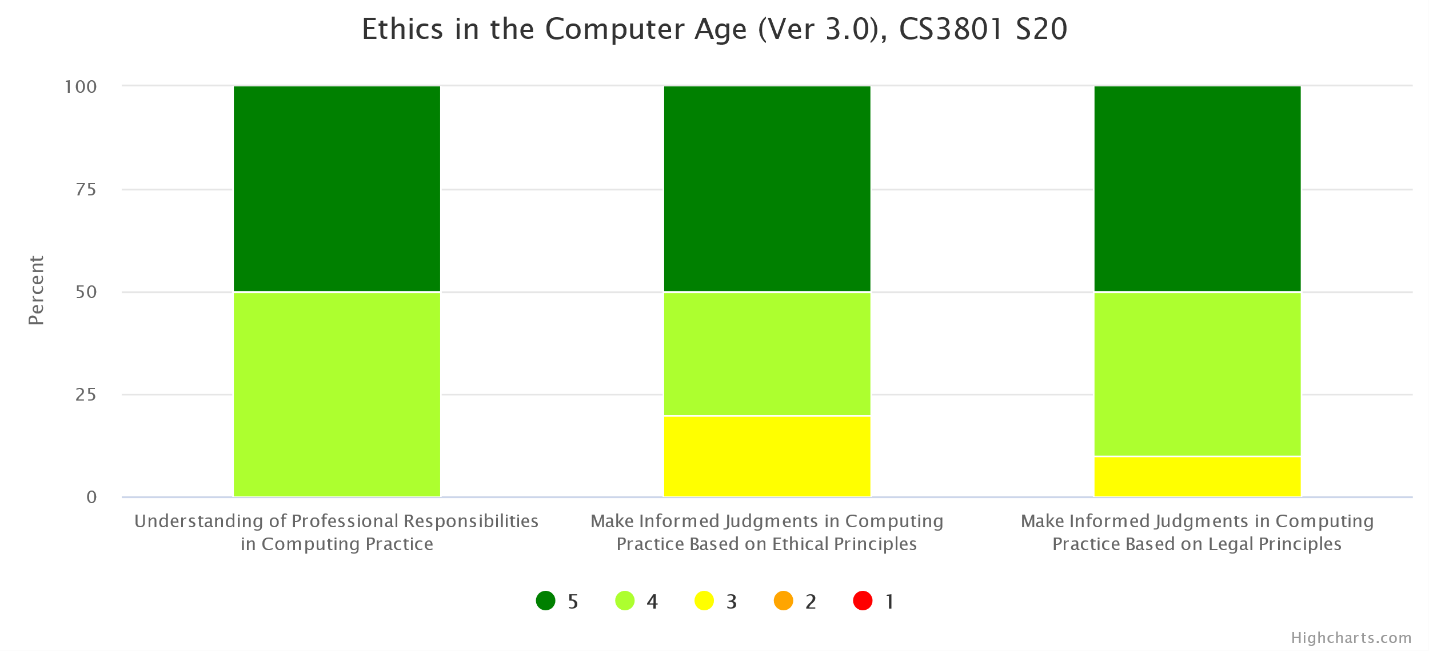 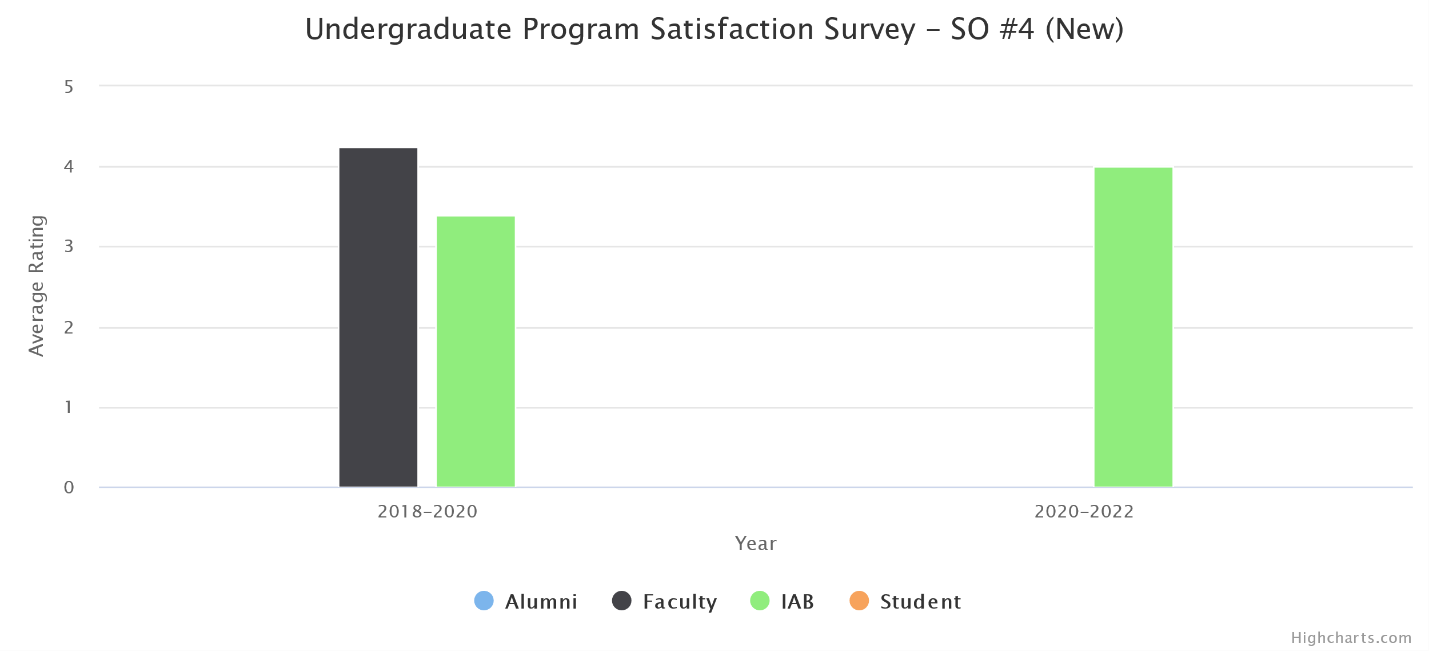 (d) Changes MadeNo instructional, programmatic, or curricular changes were made as both rubric assessment and the survey results met our target thresholds. Function effectively as a member or leader of a team engaged in activities appropriate to the program’s discipline.(a) Assessment MeasuresRubric: Teamwork (in CS 3337, CS 4961, CS 4962)Survey(b) Dates of AssessmentRubric: TeamworkFall 2019 in CS 4961Spring 2020 in CS 4962Survey: Fall 2019(c) Assessment Results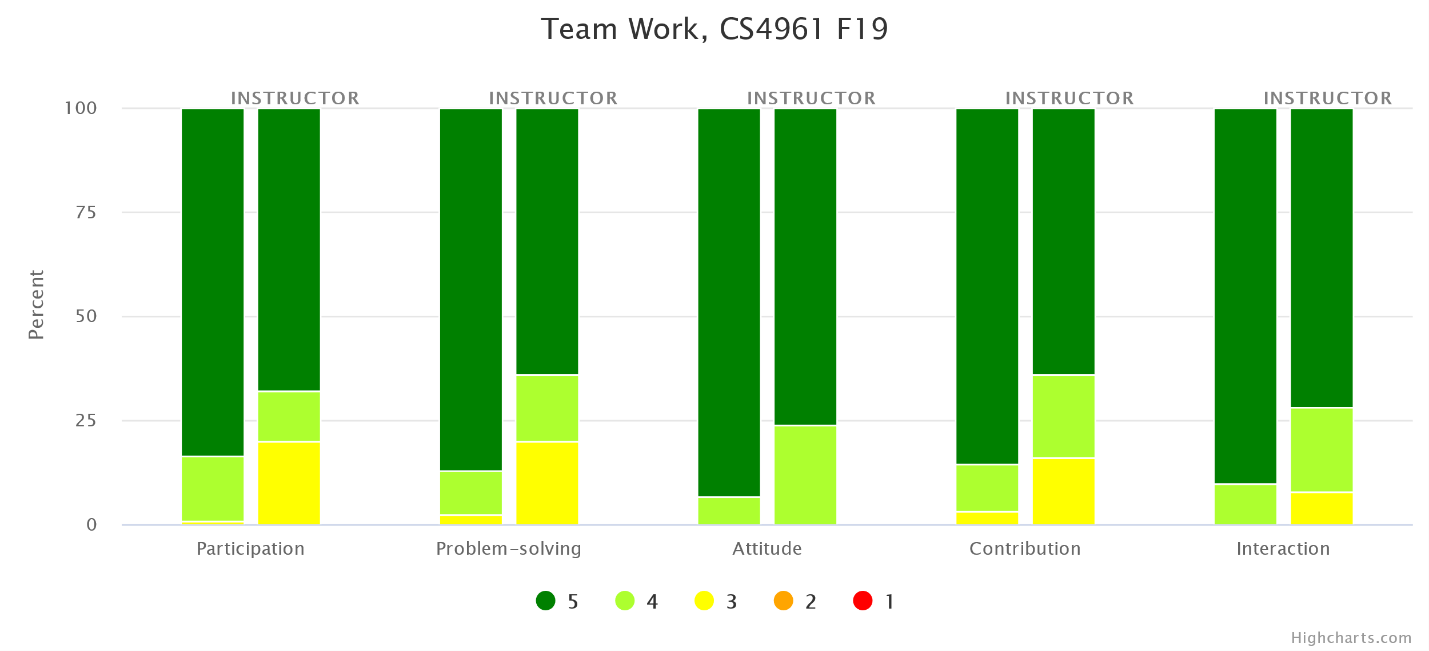 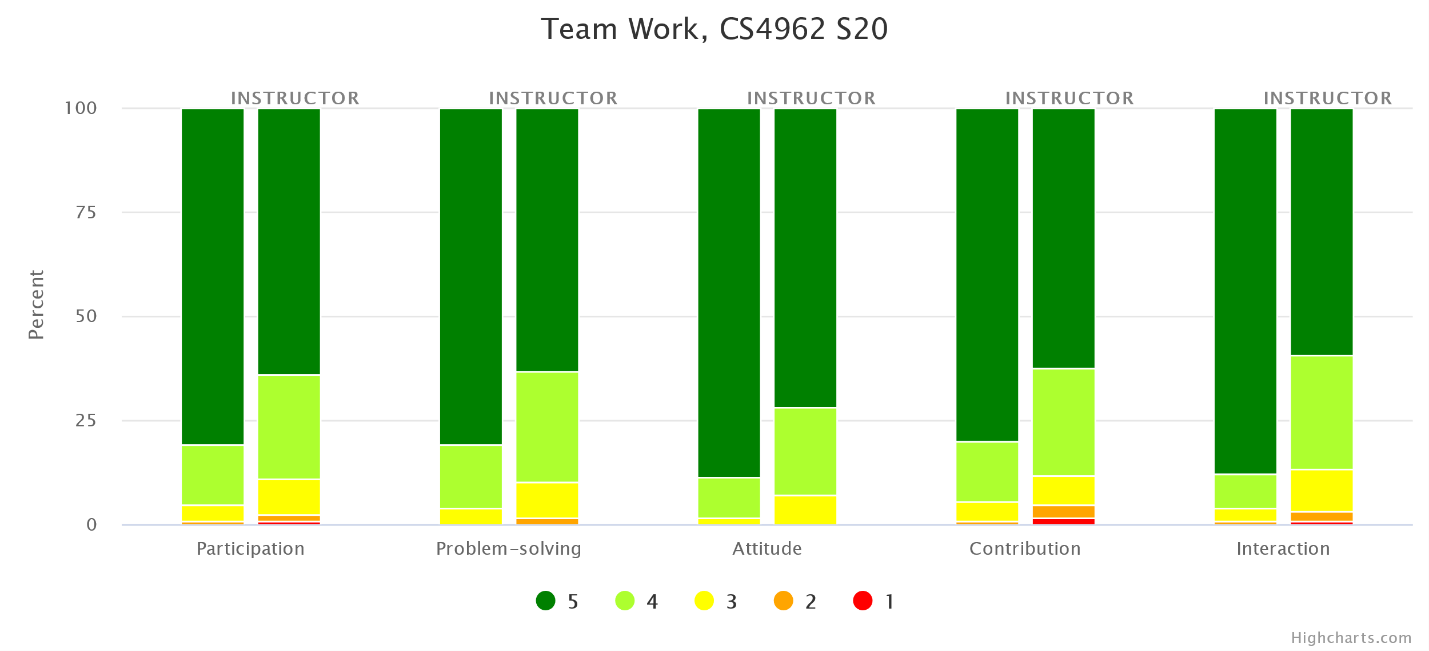 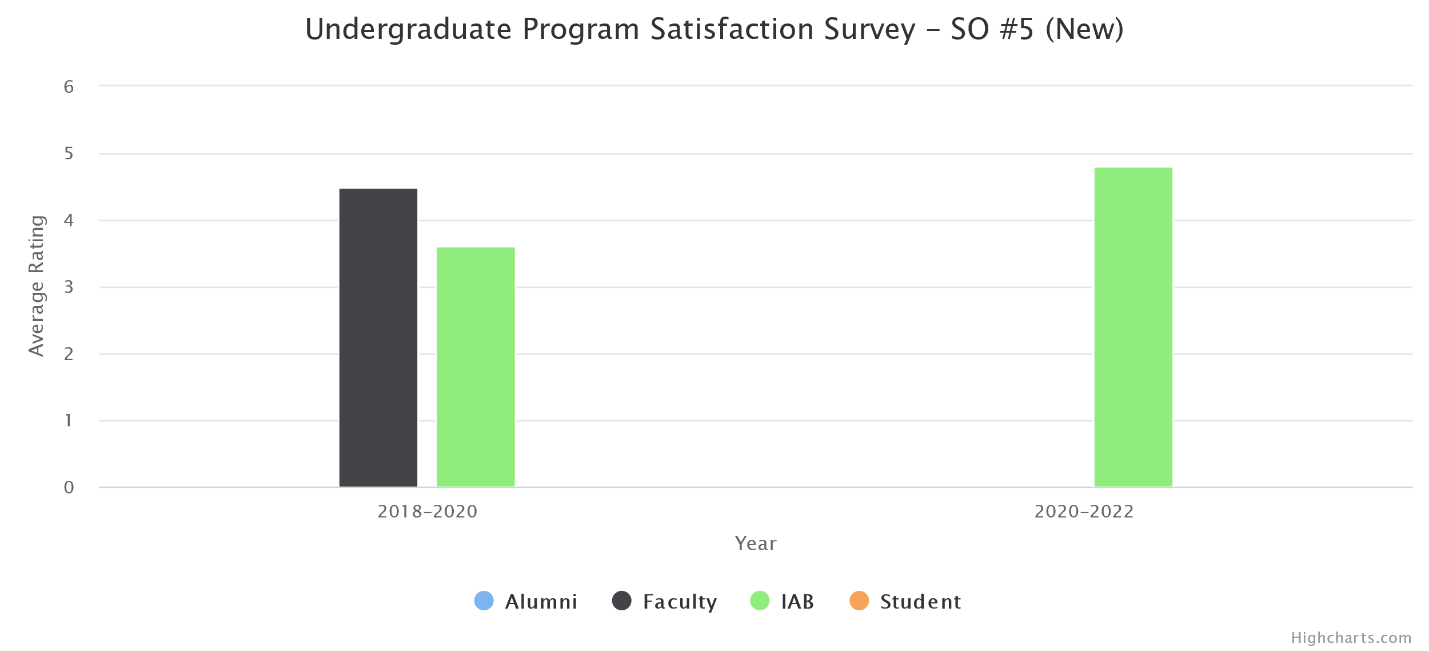 (d) Changes MadeNo instructional, programmatic, or curricular changes were made as both rubric assessment and the survey results met our target thresholds. Apply computer science theory and software development fundamentals to produce computing-based solutions.(a) Assessment MeasuresRubric: Knowledge Outcomes (Ver 2.0) (in CS 4963)SurveyMajor Field Test (MFT)(b) Dates of AssessmentRubric: Knowledge Outcomes (Ver 2.0)Spring 2020 in CS 4963Survey: Fall 2019MFT: Spring 2020(c) Assessment Results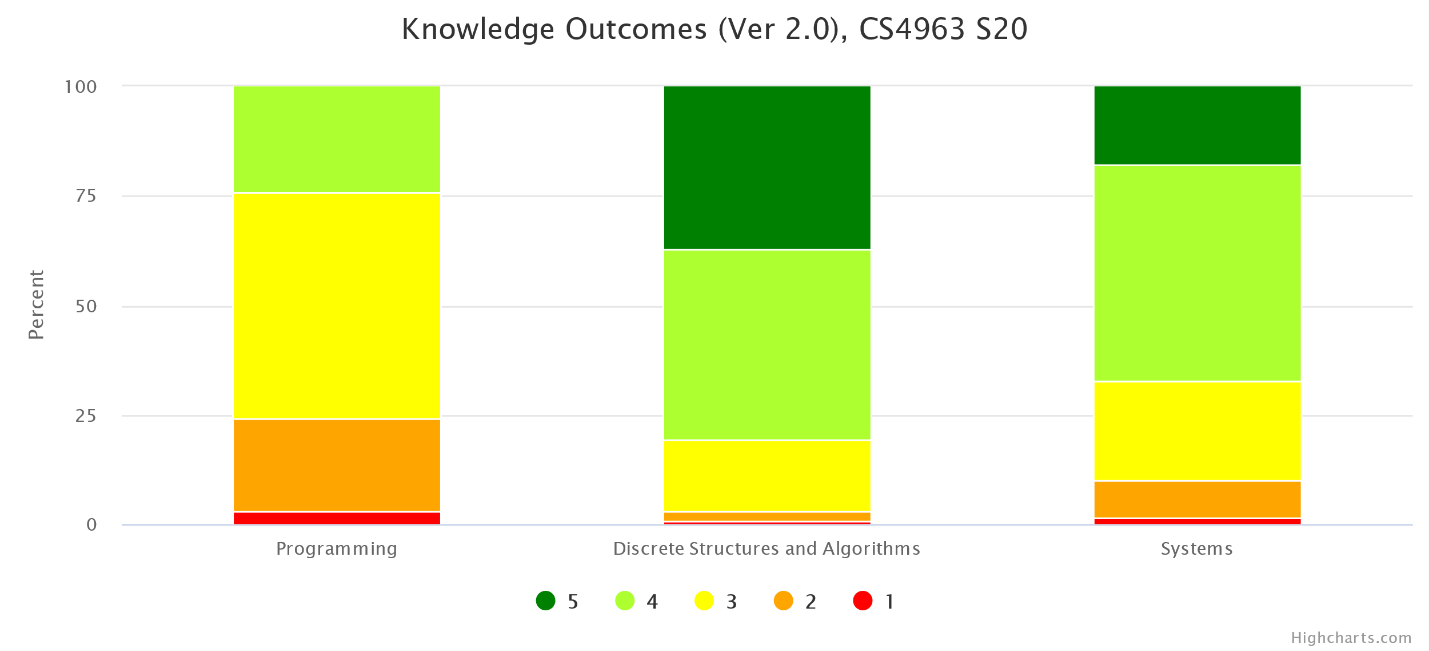 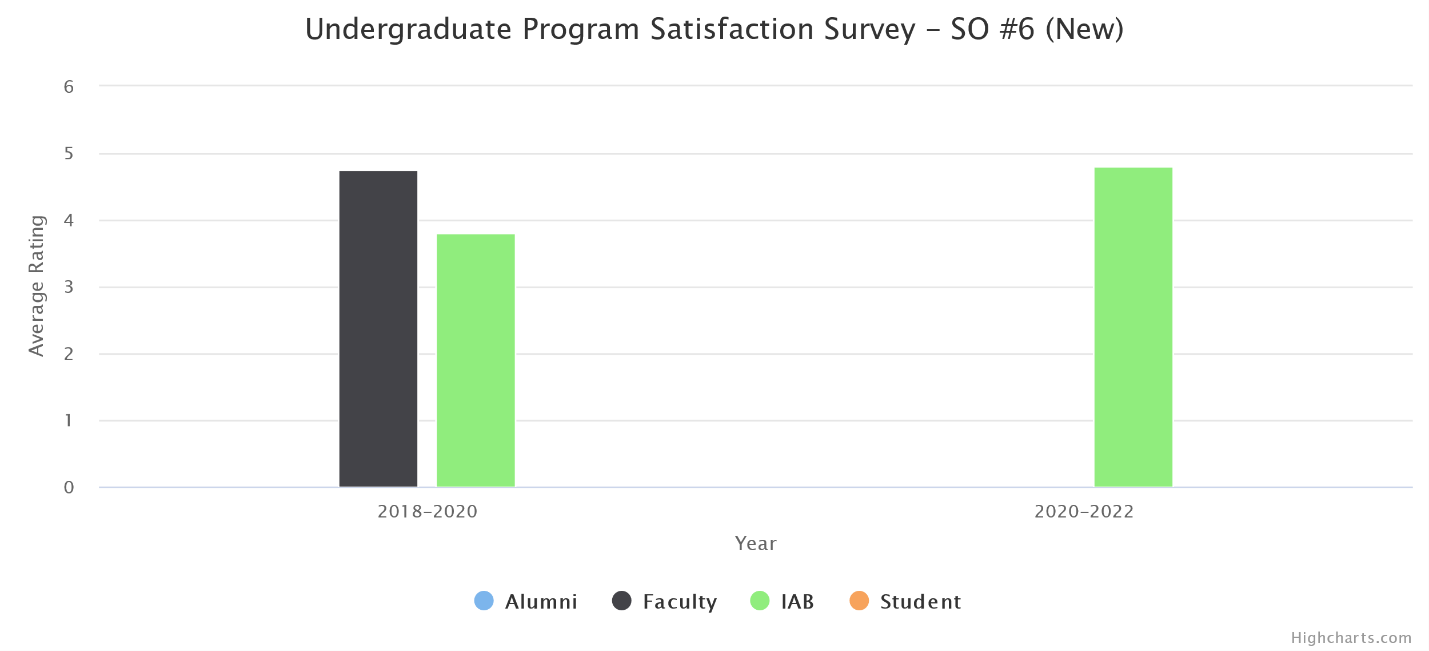 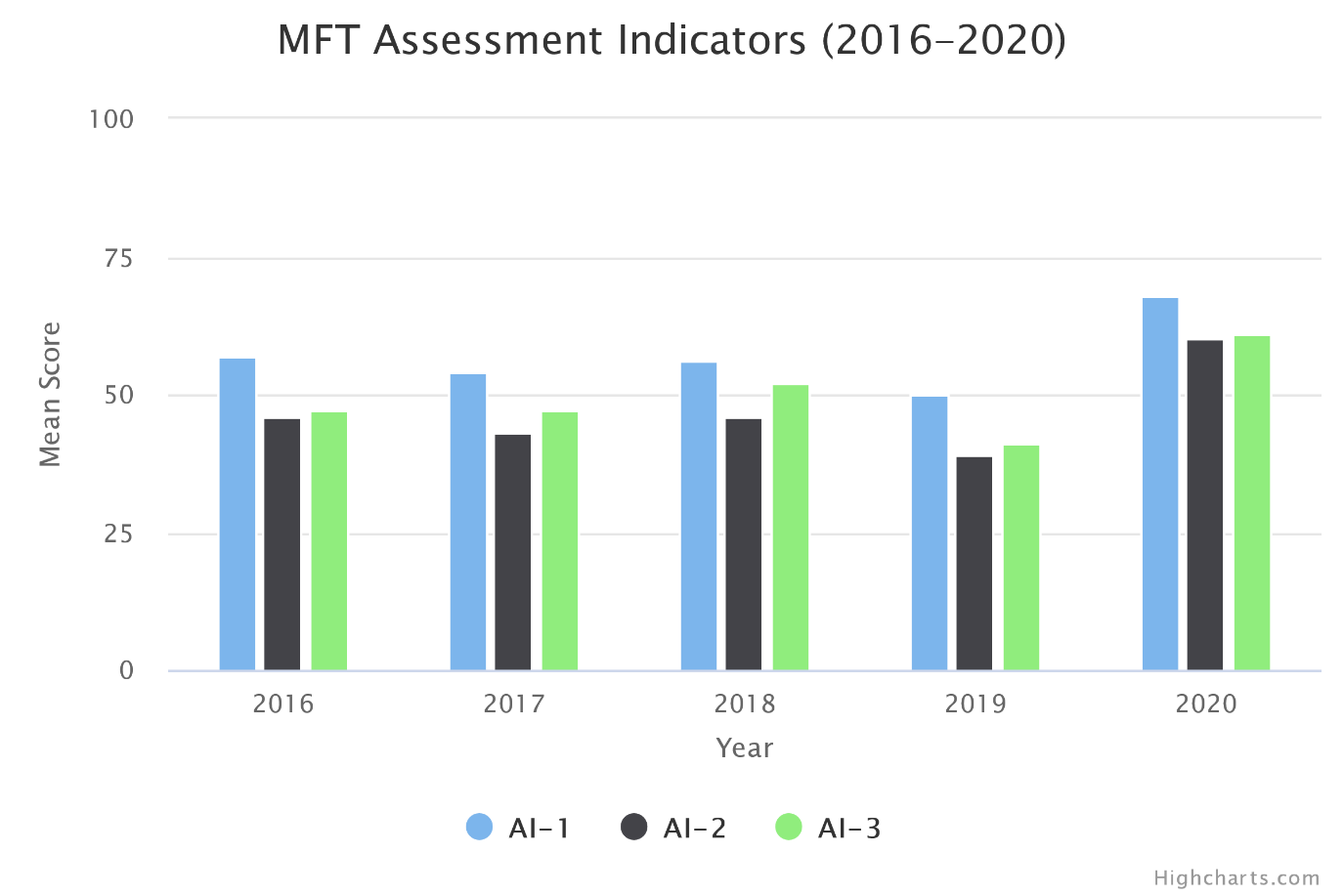 (d) Changes MadeNo instructional, programmatic, or curricular changes were made as both rubric assessment and the survey results met our target thresholds. D: Continuous ImprovementAll assessment results described in the above exceed the target levels. We are satisfied that students are achieving all the student outcomes. The 2018-2020 assessment cycle follows a very successful ABET accreditation in Spring 2018.We continued to analyze the assessment data collected from various measures followed by faculty retreat discussions, and Industry Advisory Board reviews. A few curricular changes are necessitated by the new Outcomes and new curricular requirements. Faculty and IAB have ratified the changes in Fall 2019. We have submitted all the modification proposals early Fall 2020. The new curricular requirements will be effective Fall 2021 semester term.Develop new courses (CS2445 and CS2470) to be added to the program requirements.Delete PHYS2200, EE3445, Modification and MATH elective from the program requirements.Impact of COVID 19 This section addresses the challenges faced with respect to ensuring continued student learning and ensuring the Student Outcomes were met.For remote teaching, instructors have been utilizing CSNS (in-house Course Management System), Canvas, Zoom, YouTube, and Camtasia extensively. Some instructors also use Discord to facilitate communications among students.Most Computer Science instructors are very familiar with online teaching tools and quickly adapt to new technology. A couple of faculty needed extra help to get familiar with Canvas and Zoom and they were provided additional resources.  Instruction-related surveys were conducted more frequently to assess students' online readiness for different situations such as lectures, exams, presentations, and group projects.In many programming-heavy courses, traditional exams have been converted to programming projects and take-home exams.Several instructors have explored online books or online programming lab tools provided by publishers.In Summer 2020, nineteen CS faculty completed the Alt Instruction Summer Institute and converted their course materials and teaching pedagogy to be more suitable for remote teaching. In Fall 2020, two CS faculty have been participating in the CETL's DOC (Designing Online Courses) Certificate program.DateActivitiesFall 2019/Fall 2020IAB meetings; Review PEOs(https://csns.calstatela.edu/wiki/content/department/cs/assessment/iab/)Spring 2019/Spring 2020Annual Faculty retreat; Review PEOs(https://csns.calstatela.edu/wiki/content/department/cs/assessment/retreat_presentations/)DateActivities 2018 to 2019(Fall Semester)Annual IAB meetings2018 to  2020(Spring Semester)IAB meeting + Senior Design project presentations 2018 to 2020(Spring Semester)Annual constituency surveys are conducted 2018 to 2020(Spring Semester)Annual Faculty retreatsSO #1SO#2SO#3SO#4SO#5SO#6CS 1010 IIIIICS 1222IIICS 2011IIIIICS 2012IIIIICS 2013DIDIENGL  2030DCS 2148I,DCS 2445DI,DCS 2470DI,DCS 3035DD,MCS 3112DDD,MCS 3186D,MCS 3220DDD,MCS 3337DDDDD,MCS 3801DDD,MCS 4440D,MCS 4961MMMMMCS 4962MMMMMCS 4963MMMATH 2110MATH 2120MATH 2550PHYS 2100NamePublishedEthics in the Computer Age (Ver 3.0)2020-03-20Knowledge Outcomes (Ver 2.0)2020-05-11Oral Communication (Ver 2.0)2015-10-29Software Engineering - Analysis2020-07-20Software Engineering - Design (Ver 2.0)2017-09-10Software Engineering - Evaluation2020-03-20Software Engineering - Implementation (Ver 2.0)2020-03-20Team Work2014-05-29Written Communication (Ver 2.0)2017-06-26SLOData collectionTypeTarget ThresholdsDescriptionSO #11.CS 3337 & CS 4961 Requirements 2.Satisfaction SurveyRubric Survey3 or higher on each indicator3 or higherRequirements documents evaluated by Instructor  Constituent surveys for this SLO. SO #21.CS 3337 & CS 4962 Design 3.Satisfaction SurveyRubric Survey3 or higher on each indicator3 or higherDesign documents evaluated by Instructor Constituent surveys for this SLO. SO #31. CS 3337, CS 4961, CS 4962 Oral 
2.CS 4961, CS 4962 Written
3.SLO-7 Satisfaction SurveyRubric Assignment & Rubric Survey3 or higher on each indicator3 or higher on each indicator3 or higherProject Presentation evaluated by Instructor   Writing assignments evaluated by Instructor Constituent surveys for this SLO. SO #41.CS3801 Ethics 2.Satisfaction Survey Rubric evaluationsSurvey3 or higher on each indicator3 or higherInstructor conducts assignments, exams, and presentations. The scores are added and normalized on a 5 point scale for each student. Constituent surveys for this SLO. SO #51. CS 3337,CS4961,CS 4962  2.Satisfaction SurveyRubricSurvey3 or higher3 or higherStudent and Instructor – rubric evaluations Constituent surveys for this SLOSO #61.CS 4963 Assessment Indicators
2.MFT Assessment Indicators
3.MFT Median Score Percentile4. Satisfaction Survey Assignments & RubricMFTMFTSurvey3 or higher50th percentile or higher 50th Percentile or higher3 or higherInstructor conducts assignments and exams. They are added and normalized on a 5 point scale for each student.   Assessment Indicators on MFT provides the national percentile the institution is in based on the mean score of the students.MFT Median data comparison of CSULA students when compared to all other students Constituent surveys for this SLO.OutcomesSO #1SO#2SO#3SO#4SO#5SO#6RubricR, AD,IO,WETKCoursesCS3337CS4961CS3337CS4962CS3337CS4961CS4962CS3801CS4962CS3337CS4961CS4962CS4963